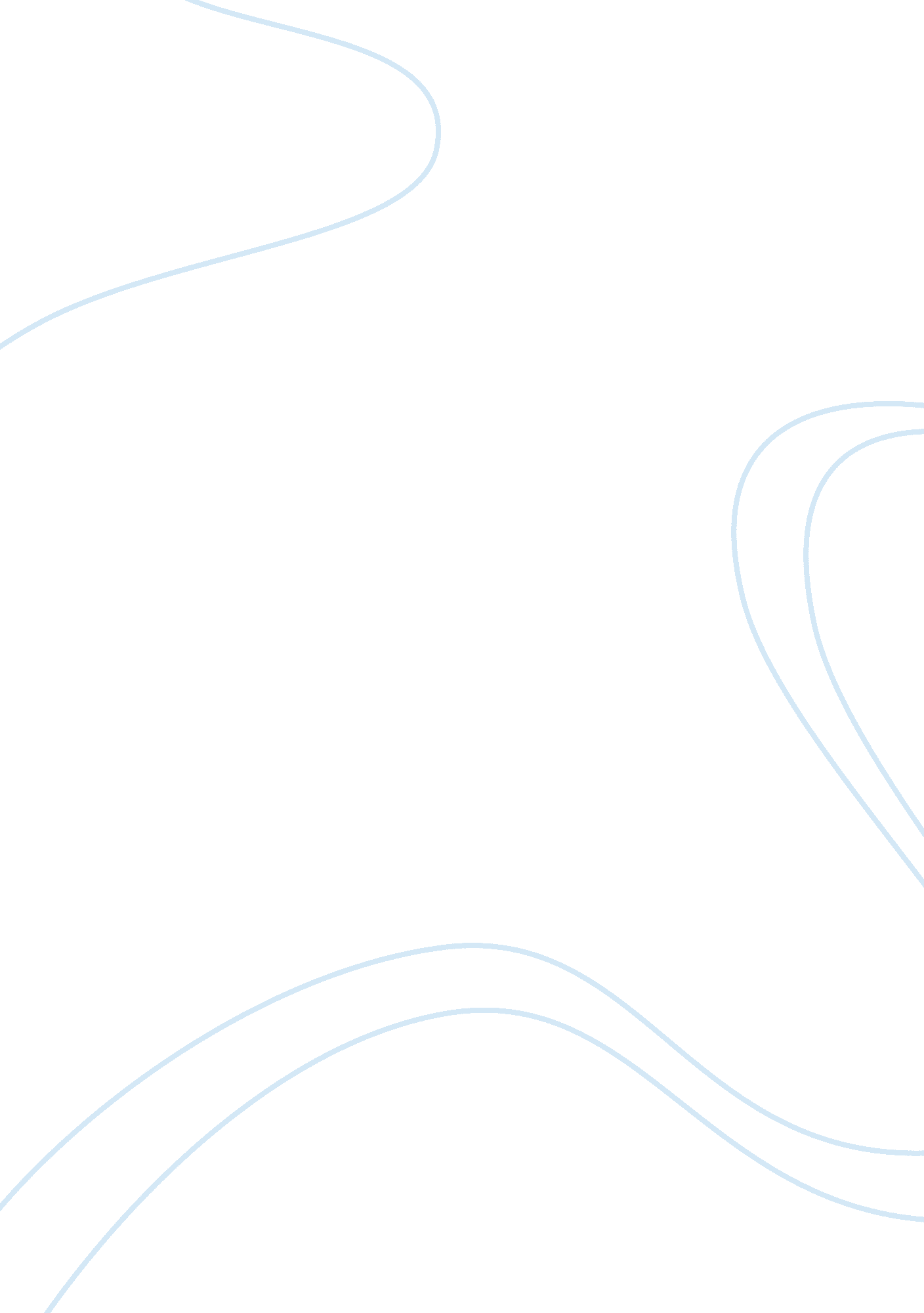 Ethical issues and application of ethics theoriesSociology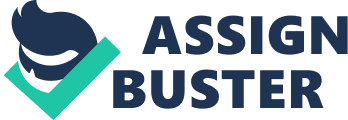 Similarly, young painters will get exposure and there may be a change that the success of their painting in the show may lead them to fame. These were some of the stakeholders and how ethical or operational issues impact these stakeholders. 
According to Manuel Velasquez, Teleology theory states that what makes an action good or wrong are the consequences of that action. For example, a " right action" always leads to the right consequences and vice versa. In our case, all the stakeholders were working for their own benefits. For example, Jeremy wanted publicity and corporate sponsorship for his collections. Similarly, M's wanted more business opportunities in the future and Carly wanted to enhance his reputation. In a surge of their own benefits, all the stakeholders were working for the success of the Z museum. However, according to Teleology theory, this self-interest is justified as long as the final target is achieved, that is the success of the Z museum. However, if the Museum fails to put on a great show, the actions of these stakeholders would be classified as unethical or wrong actions, as suggested by this theory. Similarly, Manuel Velasquez defines Deontology theory as " it is not the consequences but the motivation behind these actions that determine the actions right or wrong". In our case, everyone was lacking the real spirit and working for their self-interest or personal success (2009). Hence, their actions, according to deontology theory were wrong as they were not working for the success of the Museum, which was the main target, but instead, everyone was seeking growth in his own personal stature. However, one cannot classify this behavior as truly negative behavior. According to Shaw, egoism theory sets personal achievement and pleasure as the main goal for one's actions. The behavior of the stakeholders can be justified if their actions are viewed in the light of this theory. The director was working for his growth in reputation, Jeremy for his publicity, M's for future business. All of them were indirectly putting their efforts into the success of the show at the Museum. Their actions are justified by the egoism and Teleological theories but, their actions cannot be considered as totally ethical under deontology (2005). 